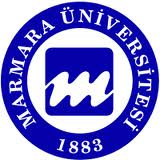 TIP FAKÜLTESİDekan Görev TanımıDOKÜMAN NO:TIP FAKÜLTESİDekan Görev TanımıYAYIN TARİHİ:27.10.2017TIP FAKÜLTESİDekan Görev TanımıREVİZYON TARİHİ:08.12.2023TIP FAKÜLTESİDekan Görev TanımıREVİZYON NO:03TIP FAKÜLTESİDekan Görev TanımıSAYFA NO:1/2Birimi  DekanlıkGörev ÜnvanıDekan Yetkinlik DüzeyiFakülte faaliyetlerinin yürütülmesinde Rektöre karşı sorumlu/yardımcı olmak,Mevzuatta belirtilen genel niteliklere sahip olmak,Aşağıda belirtilen görev ve sorumlulukları gerçekleştirme yetkisine sahip olmak,Faaliyetlerin gerçekleştirilmesi için gerekli araç ve gereci kullanmak.Gerekli Beceri ve YeteneklerGörevin gerektirdiği;Mevzuata haiz olmak,Eğitim düzeyi, yabancı dil, sertifika vb. niteliklere sahip olmak,Deneyime sahip olmak,Analiz ve muhakeme yapabilmek,Planlama ve organizasyon sağlayabilmek,Yönetim/sevk ve idare becerilerine sahip olmak,Karar verme ve sorun çözme niteliklerine sahip olmak,Değişim ve gelişime açık olmak vb…Diğer Görevlerle İlişkisiİhtiyaç duyulan diğer idari ve akademik birimlerGörev Devri Göreve haiz Dekan YardımcısıGörevin Kısa Tanımıİlgili mevzuat çerçevesinde Üniversitemiz amaç, hedef ve ilkelerine uygun olarak Tıp Fakültesinde verilen eğitim öğretim hizmetlerinin en üst düzeyde yürütülmesini sağlamak için gerekli iş ve işlemleri yürütmek.Temel Görev ve SorumluluklarFakülte kurullarına başkanlık etmek ve bu kurullarda alınan kararları uygulamak,Fakülte birimleri arasında düzenli çalışmayı sağlamak,Harcama Yetkiliği görevini yürütmek,Fakülte ödenek ihtiyaçlarını Rektörlüğe bildirmek, Fakülte Yönetim Kurulu onayını da alarak fakülte bütçesini Rektörlüğe sunmak,Fakülte kadro ihtiyaçlarını Rektörlüğe bildirmek,Fakülte birimleri ve her düzeydeki personeli üzerinde genel gözetim ve denetim görevini sürdürmek, disiplini sağlamak,Fakültenin diğer birimler, kuruluşlar ve üst yönetim ile ilişkilerini düzenlemek, temsil görevini yerine getirmek,Kanun ve yönetmeliklerle kendisine verilen diğer görevleri yapmak.Fakültenin ve bağlı birimlerinin öğretim kapasitesinin rasyonel bir şekilde kullanılması ve geliştirimek.Fakültede gerekli güvenlik önlemlerinin almak.Öğrencilere gerekli sosyal hizmetlerin sağlamak.Eğitim-öğretim, bilimsel araştırma ve yayın faaliyetlerinin düzenli bir şekilde yürütmek.Yasal DayanaklarGörevin dayandığı yasal mevzuatGörev Tanımı Formu ilgili personele yazılı olarak tebliğ edilmiştir.Görev Tanımı Formu ilgili personele yazılı olarak tebliğ edilmiştir.Prof. Dr. Ümit S. ŞehirliDekanProf. Dr. Ümit S. ŞehirliDekan